О внесении изменений в решение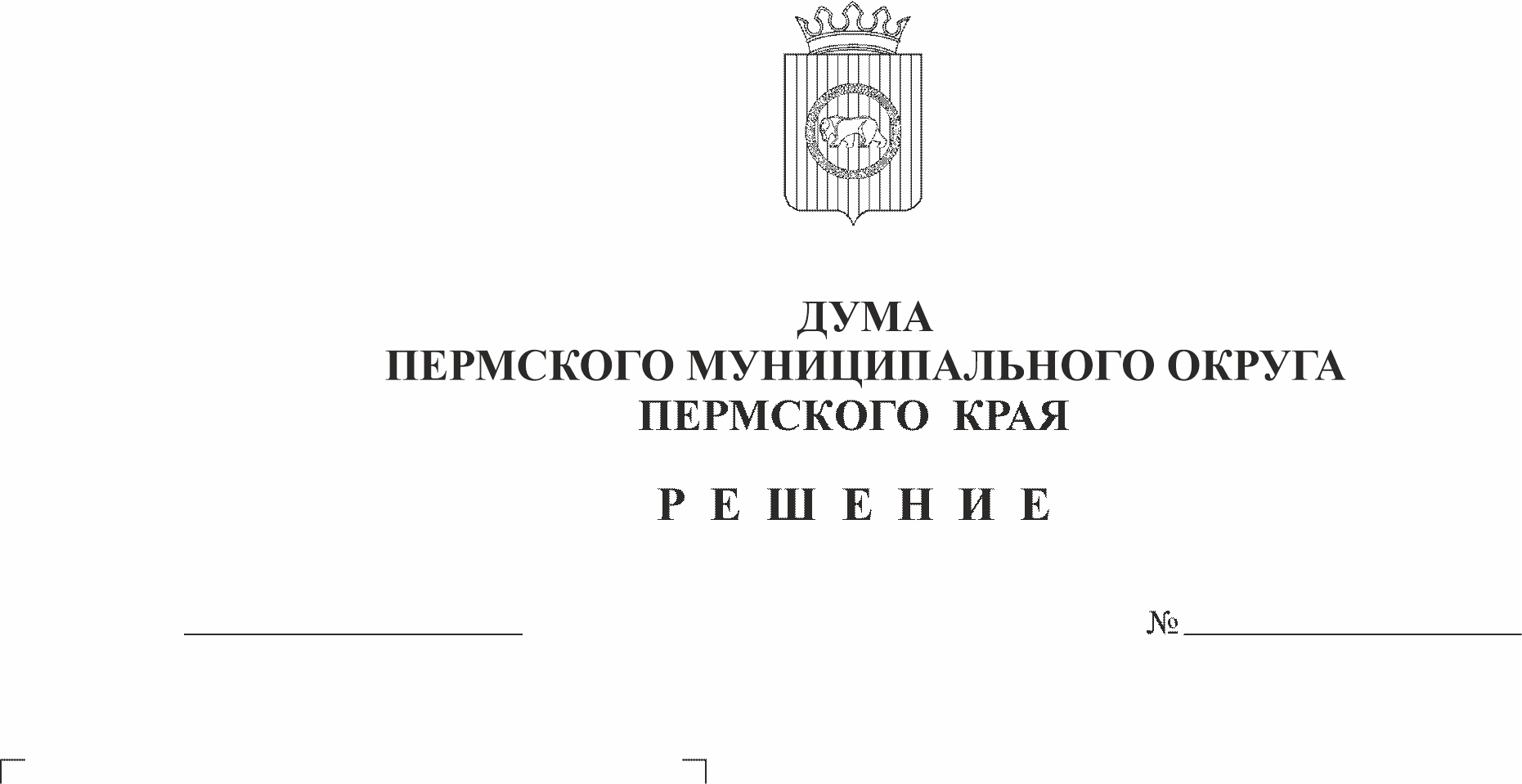 Совета депутатов Фроловского сельского поселения от 13.12.2021  № 230 «О бюджете муниципального образования Фроловского сельского поселения на 2022 год и плановый период 2023-2024 годов»На основании части 1 статьи 6 Закона Пермского края от 29.04.2022 №75-ПК «Об образовании нового муниципального образования Пермский муниципальный округ Пермского края»Дума Пермского муниципального округа Пермского края РЕШАЕТ:1. Внести в решение Совета депутатов Фроловского сельского поселения от 13.12.2021 г № 230 «О бюджете муниципального образования Фроловского сельского поселения на 2022 год и плановый период 2023-2024 годы» следующие изменения:1.1. В подпункте 1 пункта 1 цифру «63 940,87» заменить на цифру «63 166,61»;1.2. В подпункте 2 пункта 1 цифру «61 640,87» заменить на цифру «60 866,61»;1.3. В пункте 13 цифру «57 591,11» заменить на цифру «56 951,52»;1.4. В пункте 14 цифру «13 951,24» заменить на цифру «12 539,44»;1.5. В пункт 11 цифры «200,0» заменить на цифры «0,0»;1.6. В приложение 2 «Доходы бюджета Фроловского сельского поселения на 2022 год» согласно приложения 1;1.7. Приложение 2, 6, 8, 10, 11, к решению изложить в новой редакции согласно приложения 1, 2, 3, 4, 5, 6 к решению.2. Настоящее решение вступает в силу со дня его официального опубликования в бюллетене муниципального образования «Пермский муниципальный округ».Председатель ДумыПермского муниципального округа	Д.В. ГордиенкоГлава муниципального округа -глава администрации Пермскогомуниципального округа	В.Ю. ЦветовПриложение 1Приложение 1к решению Думы Пермского муниципального округак решению Думы Пермского муниципального округаот 22.12.2022 № 83от 22.12.2022 № 83от 22.12.2022 № 83от 22.12.2022 № 83Изменения в доходы бюджета Фроловского сельского поселения на 2022 годИзменения в доходы бюджета Фроловского сельского поселения на 2022 годИзменения в доходы бюджета Фроловского сельского поселения на 2022 годИзменения в доходы бюджета Фроловского сельского поселения на 2022 годКод Наименование кода дохода бюджетаСумма тыс. руб.0001 00 00000 00 0000 000НАЛОГОВЫЕ И НЕНАЛОГОВЫЕ ДОХОДЫ-1266,640001 01 00000 00 0000 000НАЛОГИ НА ПРИБЫЛЬ, ДОХОДЫ-266,640001 01 02000 01 0000 110Налог на доходы физических лиц-266,641821 01 02010 01 0000 110Налог на доходы физических лиц с доходов, источником которых является налоговый агент, за исключением доходов, в отношении которых исчисление и уплата налога осуществляются в соответствии со статьями 227, 227/1 и 228 НК Российской Федерации-266,640001 06 00000 00 0000 000НАЛОГИ НА ИМУЩЕСТВО-1000,001821 06 01000 00 0000 110 Налог на имущество физических лиц-1000,001821 06 01030 10 0000 110Налог на имущество физических лиц, взимаемый по ставкам, применяемым к объектам налогообложения, расположенным в границах сельских поселений-1000,000002 00 00000 00 0000 000БЕЗВОЗМЕЗДНЫЕ  ПОСТУПЛЕНИЯ492,385262 02 00000 00 0000 000Безвозмездные поступления от других бюджетов бюджетной системы Российской Федерации492,385262 02 20000 00 0000 150Субсидии бюджетам субъектов Российской Федерации и муниципальных образований478,785262 02 29900 00 0000 150Субсидии бюджетам субъектов Российской Федерации (муниципальных образований) из бюджета субъекта Российской Федерации (местного бюджета)478,785262 02 29900 10 0000 150Субсидии бюджетам сельских поселений из местных бюджетов478,785262 02 30000 00 0000 150Субвенции бюджетам субъектов и муниципальных образований13,605262 02 35118 00 0000 150Субвенции бюджетам поселении на осуществление полномочии по первичному воинскому учету на территориях, где отсутствуют военные комиссариаты13,605262 02 35118 10 0000 150Субвенции бюджетам на осуществление полномочии по первичному воинскому учету на территориях, где отсутствуют военные комиссариаты13,60ВСЕГО ДОХОДОВ-774,26Приложение 2Приложение 2к решению Думы Пермского муниципального округак решению Думы Пермского муниципального округаот 22.12.2022 № 83от 22.12.2022 № 83Изменения в распределение бюджетных ассигнований по целевым статьям (муниципальным программам и непрограммным направлениям деятельности), группам видов расходов классификации расходов бюджета на 2022 годИзменения в распределение бюджетных ассигнований по целевым статьям (муниципальным программам и непрограммным направлениям деятельности), группам видов расходов классификации расходов бюджета на 2022 годИзменения в распределение бюджетных ассигнований по целевым статьям (муниципальным программам и непрограммным направлениям деятельности), группам видов расходов классификации расходов бюджета на 2022 годИзменения в распределение бюджетных ассигнований по целевым статьям (муниципальным программам и непрограммным направлениям деятельности), группам видов расходов классификации расходов бюджета на 2022 годЦСРВРНаименование расходовСумма, тыс. руб.123432 0 00 00000Муниципальная программа сельского поселения «Развитие сферы культуры» 478,7832 0 01 00000Основное мероприятие «Сохранение и развитие традиционной народной культуры, нематериального культурного наследия народов сельского поселения» 478,7832 0 01 40050Обеспечение деятельности (оказание услуг, выполнение работ) муниципальных учреждений (организаций)478,78600Предоставление субсидий бюджетным, автономным учреждениям и иным некоммерческим организациям478,7833 0 00 00000Муниципальная программа сельского поселения «Обеспечение качественным жильем и услугами жилищно-коммунального хозяйства населения» 222,4033 0 02 00000Основное мероприятие «Содержание и ремонт объектов коммунально-инженерной инфраструктуры» 222,4033 0 02 4Ж010Содержание, капитальный ремонт и ремонт систем коммунального комплекса, находящихся в муниципальной собственности, а также бесхозяйных систем коммунального комплекса222,40200Закупка товаров, работ и услуг для обеспечения государственных (муниципальных) нужд222,4034 0 00 00000Муниципальная программа сельского поселения «Развитие  дорожного хозяйства и благоустройство сельского поселения» -1 182,0634 1 00 00000Подпрограмма  «Обеспечение сохранности автомобильных дорог» -989,8934 1 01 00000Основное мероприятие «Приведение в нормативное состояние автомобильных дорог» -989,8934 1 01 4Д010Содержание автомобильных дорог и искусственных сооружений на них-989,89200Закупка товаров, работ и услуг для обеспечения государственных (муниципальных) нужд-989,8934 2 00 00000Подпрограмма «Благоустройство территории»-192,1734 2 01 00000Основное мероприятие «Благоустройство»-192,1734 2 01 4Д 070Прочие мероприятия по благоустройству-192,17200Закупка товаров, работ и услуг для обеспечения государственных (муниципальных) нужд-192,1736 0 00 00000Муниципальная программа сельского поселения «Совершенствование муниципального управления» -158,7136 0 04 00000 Основное мероприятие «Управление муниципальным имуществом сельского поселения»-172,3136 0 04 4М050Техническая паспортизация объектов недвижимого имущества с постановкой на государственный кадастровый учет и снятие с государственного кадастрового учета-172,31200Закупка товаров, работ и услуг для обеспечения государственных (муниципальных) нужд-172,3136 0 05 00000Основное мероприятие «Обеспечение деятельности органов местного самоуправления»13,6036 0 05 51180Осуществление первичного воинского учета на территориях, где отсутствуют военные комиссариаты13,60100Расходы на выплаты персоналу в целях обеспечения выполнения функций государственными (муниципальными) органами, казенными учреждениями, органами управления государственными внебюджетными фондами13,6091 0 00 00000Расходы в рамках непрограммных направлений деятельности-134,6791 0 00 40060Исполнение решений судов, вступивших в законную силу, оплата штрафных санкций надзорных органов, возложенных на юридическое лицо, оплата государственной пошлины65,33800Иные бюджетные ассигнования65,3391 0 00 4Н090Резервный фонд администрации сельского поселения-200,00800Иные бюджетные ассигнования-200,00ВСЕГО РАСХОДОВ-774,26Приложение 3Приложение 3к решению Думы Пермского муниципального округак решению Думы Пермского муниципального округаот 22.12.2022 № 83  от 22.12.2022 № 83  Изменения в ведомственную структура расходов бюджета на 2022 годИзменения в ведомственную структура расходов бюджета на 2022 годИзменения в ведомственную структура расходов бюджета на 2022 годИзменения в ведомственную структура расходов бюджета на 2022 годИзменения в ведомственную структура расходов бюджета на 2022 годИзменения в ведомственную структура расходов бюджета на 2022 годВедРаздел, подразделЦелевая статьяВид расходовНаименование расходов Сумма, тыс. руб. 12345 526Администрация Фроловского сельского поселения-774,260100Общегосударственные вопросы-306,980111Резервные фонды администрации сельского поселения -200,0091 0 00 00000Расходы в рамках непрограммных направлений деятельности-200,0091 0 00 4Н090 Резервные фонды администрации сельского поселения -200,00800Иные бюджетные ассигнования-200,000113Другие общегосударственные вопросы-106,9836 0 00 00000Муниципальная программа сельского поселения «Совершенствование муниципального управления» -172,3136 0 04 4М050Техническая паспортизация объектов недвижимого имущества с постановкой на государственный кадастровый учет и снятие с государственного кадастрового учета-172,31200Закупка товаров, работ и услуг для обеспечения государственных (муниципальных) нужд-172,3191 0 00 00000Расходы в рамках непрограммных направлений деятельности65,3391 0 00 40060Исполнение решений судов, вступивших в законную силу, оплата штрафных санкций надзорных органов, возложенных на юридическое лицо, оплата государственной пошлины65,33800Иные бюджетные ассигнования65,330200Национальная оборона13,600203Мобилизационная и вневойсковая оборона13,6036 0 00 00000Муниципальная программа сельского поселения «Совершенствование муниципального управления» 13,6036 0 05 00000Основное мероприятие «Обеспечение деятельности органов местного самоуправления»13,6036 0 05 51180Осуществление первичного воинского учета на территориях, где отсутствуют военные комиссариаты13,60100Расходы на выплаты персоналу в целях обеспечения выполнения функций государственными (муниципальными) органами, казенными учреждениями, органами управления государственными внебюджетными фондами13,600400Национальная  экономика-989,890409Дорожное хозяйство (дорожные фонды)-989,8934 0 00 00000 Муниципальная программа сельского поселения «Развитие  дорожного хозяйства и благоустройство сельского поселения» -989,8934 1 00 00000Подпрограмма  «Обеспечение сохранности автомобильных дорог»-989,8934 1 01 00000Основное мероприятие «Приведение в нормативное состояние автомобильных дорог»-989,8934 1 01 4Д010Содержание автомобильных дорог и искусственных сооружений на них-989,89200Закупка товаров, работ и услуг для обеспечения государственных (муниципальных) нужд-989,890500Жилищно-коммунальное хозяйство30,230502Коммунальное хозяйство222,4033 0 00 00000 Муниципальная программа сельского поселения «Обеспечение качественным жильем и услугами жилищно-коммунального хозяйства населения» 222,4033 0 02 00000Основное мероприятие «Содержание и ремонт объектов коммунально-инженерной инфраструктуры»222,4033 0 02 4Ж010Содержание, капитальный ремонт и ремонт систем коммунального комплекса, находящихся в муниципальной собственности, а также бесхозяйных систем коммунального комплекса222,40200Закупка товаров, работ и услуг для обеспечения государственных (муниципальных) нужд222,400503Благоустройство-192,1734 0 00 00000Муниципальная программа сельского поселения «Развитие  дорожного хозяйства и благоустройство сельского поселения» -192,1734 2 00 00000Подпрограмма «Благоустройство территории»-192,1734 2 01 00000Основное мероприятие «Благоустройство»-192,1734 2 01 4Д 070Прочие мероприятия по благоустройству-192,17200Закупка товаров, работ и услуг для обеспечения государственных (муниципальных) нужд-192,170800Культура и кинематография478,780801Культура478,7832 0 00 00000Муниципальная программа сельского поселения «Развитие сферы культуры»478,7832 0 01 00000Основное мероприятие «Сохранение и развитие традиционной народной культуры, нематериального культурного наследия народов сельского поселения»478,7832 0 01 40050Обеспечение деятельности (оказание услуг, выполнение работ) муниципальных учреждений (организаций)478,78600Предоставление субсидий бюджетным, автономным учреждениям и иным некоммерческим организациям478,78ВСЕГО РАСХОДОВ-774,26Приложение 4Приложение 4Приложение 4Приложение 4к решению Думы Пермского муниципального округак решению Думы Пермского муниципального округак решению Думы Пермского муниципального округак решению Думы Пермского муниципального округаот 22.12.2022 № 83от 22.12.2022 № 83от 22.12.2022 № 83Перечень и объемы финансирования муниципальных программ Фроловского сельского поселения на 2022 год и период 2023-2024 годовПеречень и объемы финансирования муниципальных программ Фроловского сельского поселения на 2022 год и период 2023-2024 годовПеречень и объемы финансирования муниципальных программ Фроловского сельского поселения на 2022 год и период 2023-2024 годовПеречень и объемы финансирования муниципальных программ Фроловского сельского поселения на 2022 год и период 2023-2024 годовПеречень и объемы финансирования муниципальных программ Фроловского сельского поселения на 2022 год и период 2023-2024 годов№ п/пНаименование муниципальных программ  Сумма 2022 год, тыс. руб. Сумма 2023 год, тыс. руб.Сумма 2024 год, тыс. руб.124561Муниципальная программа «Развитие сферы культуры Фроловского сельского поселения» 12 478,7813 000,012 500,02Муниципальная программа «Обеспечение качественным жильем и услугами жилищно-коммунального хозяйства населения Фроловского сельского поселения» 6 136,11816,82530,763Муниципальная программа «Развитие  дорожного хозяйства и благоустройство Фроловского сельского поселения» 26 321,7815 072,4613 764,164Муниципальная программа «Улучшение жилищных условий граждан Фроловского сельского поселения» 287,000,000,005Муниципальная программа «Совершенствование муниципального управления Фроловского сельского поселения» 6 081,265 117,235 125,536Муниципальная программа «Обеспечение безопасности населения и территории Фроловского сельского поселения»  5 194,4241,6241,627Муниципальная программа «Формирование современной городской среды»452,170,00,0Всего56 951,5234 048,1331 962,07Приложение 5Приложение 5Приложение 5к решению Думы Пермского муниципального округак решению Думы Пермского муниципального округак решению Думы Пермского муниципального округаот 22.12.202 № 83 от 22.12.202 № 83 Распределение средств дорожного фонда Фроловского сельского поселения на 2022 годРаспределение средств дорожного фонда Фроловского сельского поселения на 2022 годРаспределение средств дорожного фонда Фроловского сельского поселения на 2022 годРаспределение средств дорожного фонда Фроловского сельского поселения на 2022 год№ 
п/пНаименование   расходовСумма,
тыс. рублей Сумма,
тыс. рублей 1Муниципальная программа сельского поселения «Развитие  дорожного хозяйства и благоустройство сельского поселения» 12 539,4412 539,44в том числе:1.1Приведение в нормативное состояние автомобильных дорог:12 539,4412 539,44Предоставление субсидий в целях софинансирования расходных обязательств, возникающих при выполнении полномочий органов местного самоуправления сельских поселений по решению вопросов местного значения1 011,301 011,30Содержание  автомобильных дорог и искусственных сооружений на них9 014,049 014,04Ремонт автомобильных дорог и искусственных сооружений на них2 294,782 294,78Капитальный ремонт автомобильных дорог и искусственных сооружений на них219,32219,32ВСЕГО12 539,4412 539,44